SVT PROGRAM APPLICATIONDATE: 		AMOUNT REQUESTED:	SVT PROGRAM APPLYING FOR: 	FULL NAME	BIRTHDATE:	CITY	STATE	ZIPCODETELEPHONE NO.: SOCIAL SECURITY NO.:EMAIL:DRIVER’S LICENSESTATE:	#EMPLOYER:	 TRIBE'S NAME and ROLL NO.:MONTHLY GROSS $: 	LIST OTHER HOUSEHOLD MEMBERSHOUSEHOLD MEMBER	BIRTHDATE	AK NATIVE/AMERICAN INDIANAPPLICANT CERTIFICATIONParticipant Signature	Date67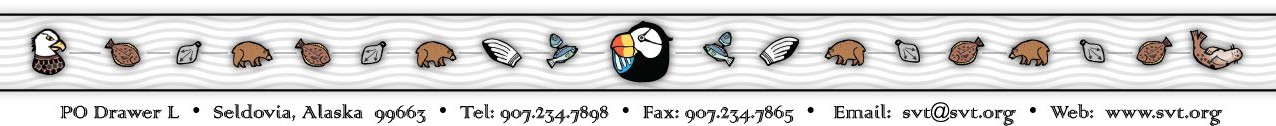 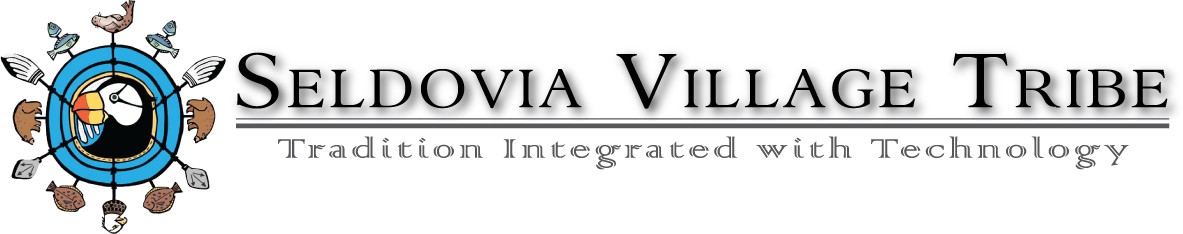 RELEASE OF INFORMATIONI, 	, hereby authorize the release of any information concerning me, to the Seldovia Village Tribe Housing Office, located at 206 Main Street, PO Drawer L, Seldovia, AK 99663. The requested information shall be used solely in the administration of SVT programs, and a reproduction of the release is as valid as the original.CONTACTS MAY INCLUDE, BUT NOT BE LIMITED TO:Public AssistanceDepartment of LaborSocial Security AdministrationVeterans AdministrationDivision of Vocational Rehabilitation (DVR)EmployersNative CorporationsChild Support Enforcement AgencyBureau of Indian AffairsPrivate IndividualsAlaska Permanent Dividend FundAlaska Longevity FundSVT Tribal ServicesOther (Please Name):	THIS AUTHORITY SHALL CONTINUE UNTIL REVOKED IN WRITING BY THE UNDERSIGNED.Applicant Signature	Date	Social Security NumberFY2024 NAHASDA INCOME LIMITS FOR ALASKAAlaska Median Family Income $106,900 [four people]Effective 07/07/2023You must be at or UNDER the 80% Median Income to qualify for this Program Homeowners Assistance Fund is 150% Median 2022 IncomeAK Median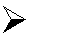 HAF limitSVT Housing ProgramsHousing Down Payment Assistance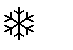 Housing Weatherization/Modernization/Rehabilitation Assistance Tenant Rental AssistanceHousing Assistance for College / Vocational Training Housing Emergency Assistance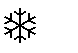     /Users/hnordenson/incomeguidelines/FY2024AKIncomeLimits80andHAF  28July2023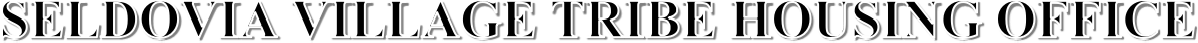 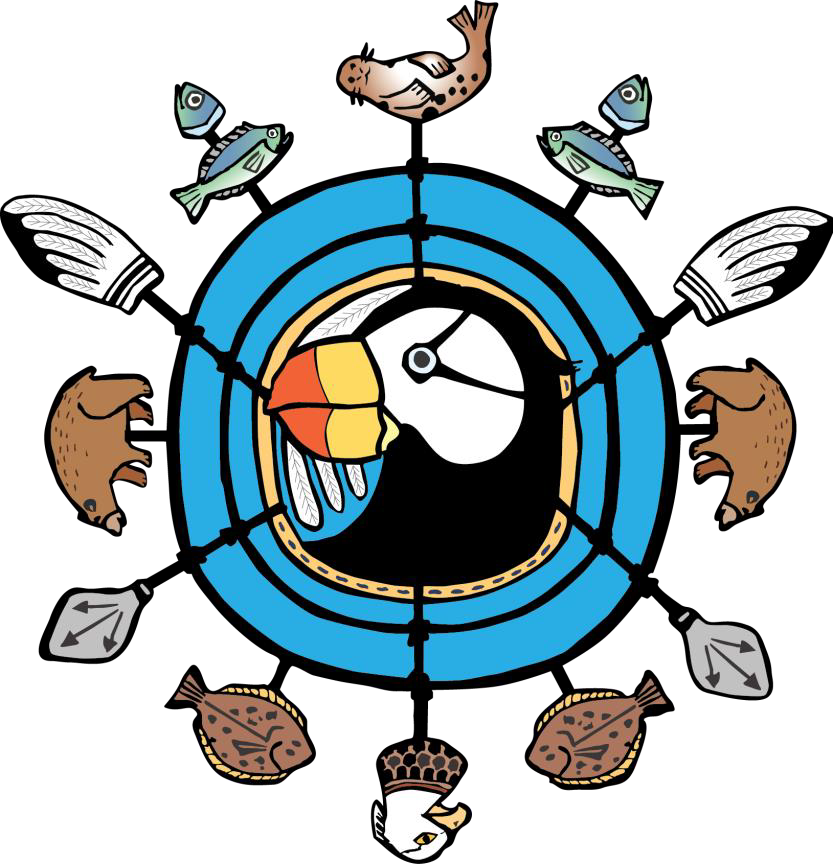 HOMEOWNERSHIP ASSISTANCE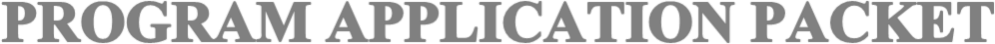 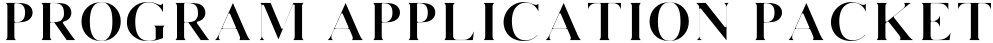 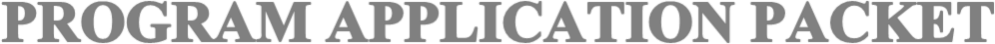 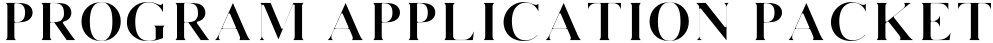 FY2024Honeybee Nordenson - Housing Program Coordinator Phone: (907) 435-3260E-mail: hnordenson@svt.org Fax: (907) 234-7865SELDOVIA VILLAGE TRIBE HOUSING PROGRAM206 Main St., P.O. Drawer L, Seldovia, AK 99663 PH: 907 234-7898 ext.245 / FX: 907 234-7865E-mail: hnordenson@svt.orgTable of ContentsHOMEOWNERSHIP ASSISTANCE PROGRAM GUIDELINES	3APPLICATION CHECKLIST	5SVT PROGRAM APPLICATION	6APPLICANT CERTIFICATION	6INCOME SOURCES	7RELEASE OF INFORMATION	8HOUSING ASSISTANCE AGREEMENT	9THINGS YOU SHOULD KNOW	10CLIENT RIGHTS – RESPONSIBILITIES & GRIEVANCE PROCEDURES	122024 NAHASDA INCOME LIMITS FOR ALASKA	13HOMEOWNERSHIP ASSISTANCE PROGRAM GUIDELINESThe Purpose of the Housing Assistance Programs are to provide assistance to qualified applicants in the Seldovia Village Tribe area for the purchase and future maintenance of safe, healthy and affordable housing.Basic guidelines are that applicants be enrolled Tribal members and/or currently enrolled Alaska Native/American Indian who are either elderly, disabled, low-income and can establish a need.The Seldovia Village Tribe will provide funds, within approved budget amounts, that shall be considered a grant to the recipient(s). Funds disbursed for the Home Ownership Assistance Program are intended as assistance for qualified applicants to be used to provide a portion of the down payment/closing costs towards purchasing/building a home, which may or may not include land purchase, in the Seldovia Tribal area.The recipient of this assistance must provide proof of their ability to provide the balance of the down payment/closing costs as well as a written mortgagor statement indicating they have been pre-approved for their home loan.AMOUNT AND FREQUENCY OF ASSISTANCE PROVIDEDEligible low-income families may receive down-payment/closing cost assistance in an amount up to $	.  Families receiving funds for this assistance will not be eligible for the Home Ownership Assistance Program again for a period of five (5) years.ELIGIBILITY REQUIREMENTSEligible recipients must fall into all of the following categories except as noted in Subpart B-Affordable Housing Activities 1000.110 exceptions:Verifiable income showing at or below the current 80% Federal median income level for the Kenai Peninsula.Alaskan Native or American Indian, as evidenced by a CIB of Tribal Enrollment Identification.Current resident of the Seldovia Village Tribe jurisdictionLimits on the amounts and frequency of assistance apply to the entire household, not just the individual making an application.SVT Housing Program staff shall maintain all eligibility documents in participant files.REQUIREMENT TO VERIFY INCIDENTIf requested by Seldovia Village Tribe, recipients must agree to a binding commitment being signed and recorded with the appropriate lands records office placing Useful Life and/or Use Restrictions on the assisted property. These restrictions may include, but not limited to, how property is to be used (i.e. remain owner occupied) or how long recipient must reside in the home to avoid repayment of the grant to SVT (prorated over the length of the agreement).All disbursements of funds will be made directly to third (3rd) parties at the time of Closing of Escrow using the recipient’s Title Company. Direct payments to prior homeowner for down-payment is prohibited.INFORMING ELIGIBILITYSVT staff shall inform each applicant by mail of his/her eligibility within ten (10) days of receiving completed application packet. SVT staff will notify applicant if additional information is needed. Incomplete applications cannot be funded.VERIFICATIONCopies of eligibility criteria, as documented above, must be kept in the applicant’s file.SVT staff must obtain and copy documentation of applicant’s income, picture identification, Certification of Indian Blood, proof of home purchasing agreement documents, lender/prequalification agreements, property Title Search, and Estimated Closing Cost documents.Applicants re-applying for this program must submit new income documentation.I have read and agree to the above statement and understand all terms made by the Seldovia Village Tribe Housing Program.	Date	Applicant’s SignatureAPPLICATION CHECKLISTPlease Provide All Information BelowRemember applications will NOT be started until ALL Information is provided.Application form - completely filled out and signed.Last year's signed income tax forms w/ 1099’s & W-2’s that were submitted to IRS. Or letter from the IRS, stating that you didn’t have to file for last years.Proof of income for entire household for last 12 months.Divorce Decree (if it applies to you).CIB- Certification of Indian Blood (issued by the Bureau of Indian Affairs).Picture ID, Driver’s License or Passport.Original Social Security Cards for Applicant & Co-Applicant. Social Security cards for all children and all household members age 6 and above.Birth certificates for each child.If Disabled- Proof of Disability from Doctor or other legal source stating disability.Proof of income for entire household for last 30 days. Pay stubs, Pensions, Social Security, Disability Payments, VA payments, ATAP-AFDC-FS-AAP printout, Unemployment Benefits payment stubs, Child Support, Alimony.Any Native Dividends received monthly, semiannual, or yearly.Any other payments received monthly, semiannual, or yearly.Deed of Trust for home that will be worked on.Tax Appraisal for home that will be worked on.Please remember, if information is not brought with you it will only delay the approval process.If you have questions or if you need to make an appointment, please call Honeybee at (907) 435-3260APPLICANT INFORMATIONLastFirstSTREET ADDRESS: 	MAILING ADDRESS:I hereby certify that all information made on or in connection with this application is true and complete to the best of my knowledge. I understand that if I deliberately enter false information on this form, I may receive a $10,000 fine. imprisonment for not more than two years, or both. I also understand that any misrepresentation or concealment of material fact will be sufficient grounds for rejection of my application, removal from any eligibility list, or suspension from any Seldovia Village Tribe program participation and services.INCOME SOURCESTotal amount received by each household member for each type of income.Verification must be provided before your application is approved.MONTHLY EXPENSESPlease fill in average monthly amountsMONTHLY household+misc TOTAL:HAVE YOU PREVIOUSLY RECEIVED ASSISTANCE FROM SELDOVIA VILLAGE TRIBE? YES	NO	IF YES, WHAT TYPE OF ASSISTANCE AND WHEN?HOUSING ASSISTANCE AGREEMENTI,	of		 Seldovia, Alaska hereinafter referred to as ‘Participant’, in consideration for being awarded housing assistance in the amount estimated not to exceed $	 from the Seldovia Village Tribe Housing Programs (SVTHP), a recipient of an Indian Housing Block Grant from the U.S. Department of Housing and Urban Development (HUD), hereby agree to the following conditions on which the housing assistance is made and received.Participant understands that the assistance is made subject to all regulations now or in the future contained in 24 CFR Part 1000, Native American Housing Activities. Participant further understands that the actual amount of housing assistance received will be determined by the actual closing cost and/or down payment agreed upon.Scope of Assistance Description:Participant agrees to maintain the property, building and improvements receiving this housing assistance as his/her principal residence for the useful life of the housing assistance which is deemed to be two (2) years from the date of this Agreement. In the event of the death of the Participant, prior to the end of the term of this Agreement, the conditions of the Agreement shall be binding on any or all persons who succeed the Participant’s interest in the property, buildings or improvements for which this Agreement is made. In case of Sale or Rental of said property, the applicant will notify the SVTHP in writing of such intent. The applicant is now made aware by signing this agreement that the Seldovia Tribal Council has the right to wave any and all amounts owed to them in the case of default as long as the SVTHP was notified by the applicant of his/her intentions in written form.Legal   Description   of   Property:	Attached is a copy of the Deed of Ownership and supporting documents for this propertyI agree to comply with the requirements of this Housing Assistance Agreement.Signed 	Participant Signature	DateSignedSeldovia Village Tribe Housing Program Coordinator	Date application rec'dSignedSeldovia Village Tribe CEO / President	Date application approvedTHINGS YOU SHOULD KNOWThe Seldovia Village Tribe Housing Program is funded through the U.S. Department of Housing and Urban Development (HUD).INPORTANT! Don’t risk your chances for Federally assisted housing by providing false, incomplete, orinaccurate information on your application and recertification forms.PAGE 1 of 2 Things You Should KnowI have read and understand this bulletin:PAGE 2 of 2 Things You Should KnowCLIENT RIGHTS – RESPONSIBILITIES & GRIEVANCE PROCEDURES1-Person Household:$74,850$59,850$103,3502-Person Household:$85,500$68,400$118,1003-Person Household:$96,200$77,000$132,8504-Person Household:$106,900$85,500$147,6005-Person Household:$115,450$92,350$159.4506-Person Household:$124,000$99,200$171,2507-Person Household:$132,550$106,050$183.0508-Person Household:$141,100$112,900$194,850